MERCAT DE PRODUCTES DE PROXIMITAT A MASIES CATALANESDIA 3 DE GENER DE 2019 DE 10.00 hores – 14.00 horesA LA PISTA POLIESPORTIVA DE MASIES CATALANES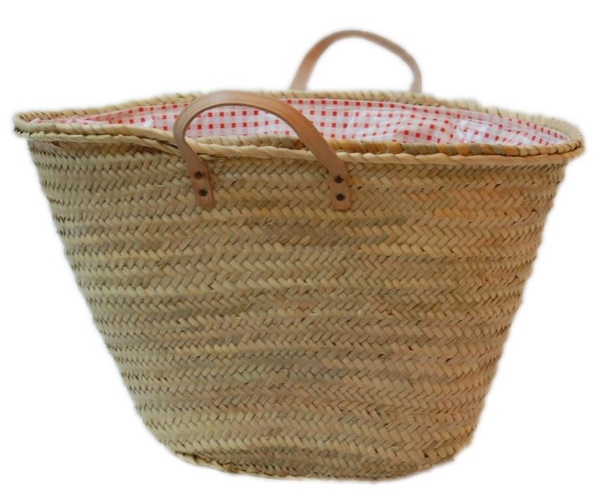 US HI ESPEREM !!!!!